ANALISIS SEMIOTIKA LOGO PDAM DI KABUPATEN SERANGANALYSIS OF LOGO SEMIOTICS PDAM DISTRICT SERANGOleh :Andinie Ochtavia Dewi132050174SKRIPSIUntuk Memperoleh Gelar Sarjana Pada Program Studi Ilmu KomunikasiFakultas Ilmu Sosial Dan Ilmu Politik Universitas Pasundan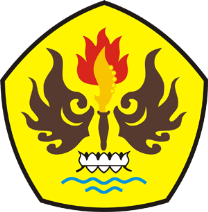 FAKULTAS ILMU SOSIAL DAN ILMU POLITIKUNIVERSITAS PASUNDANBANDUNG2017